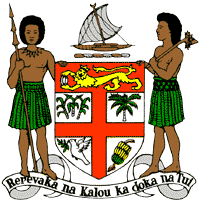 PERMANENT MISSION OF THE REPUBLIC OF FIJI TO THE UNITED NATIONSOFFICE AND OTHER INTERNATIONAL ORGANISATIONS AT GENEVA36TH SESSION OF THE UPR WORKING GROUP [LIBYA]Fiji welcomes the delegation of Libya and commends its efforts to ensure the protection and promotion of human rights nationally, despite the many challenges it has faced and continues to face. Fiji also commends Libya for its commitment to implementing its voluntary pledges as a Member of this Council.Fiji offers the following recommendations: Ensure that women, children, persons with disabilities, and indigenous and local communities are meaningfully engaged in the development and implementation of climate change and disaster risk reduction policies; Strengthen efforts to provide appropriate and effective responses to internal displacement, in accordance with the Guiding Principles on Internal Displacement; andStrengthen efforts to protect children’s right to education from the ongoing conflict, including by seeking technical assistance from international partners to rehabilitate schools and classrooms, provide public transportation to school and provide human rights training to teachers. We wish the delegation every success in its review.  I thank you. 